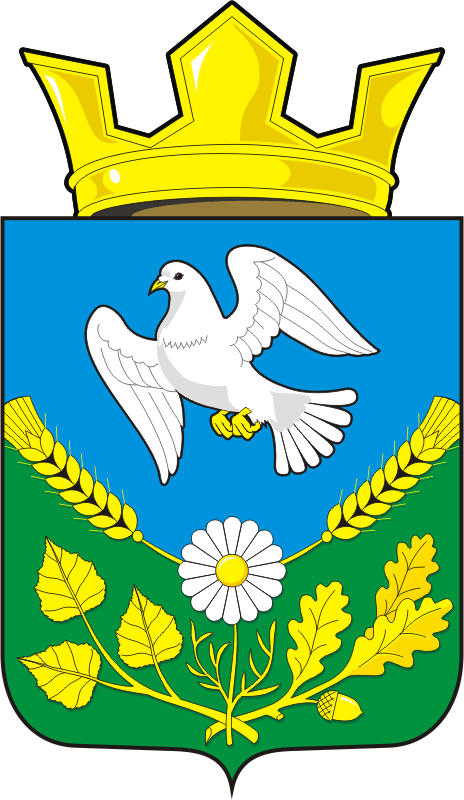 АДМИНИСТРАЦИЯ НАДЕЖДИНСКОГО СЕЛЬСОВЕТАСАРАКТАШСКОГО РАЙОНА ОРЕНБУРГСКОЙ ОБЛАСТИП О С Т А Н О В Л Е Н И Е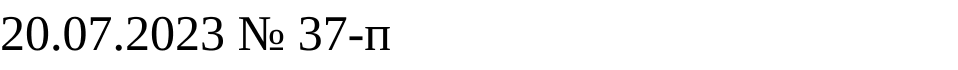 Об утверждении инициативных проектов развития с.Надеждинки на 2024 год	В соответствии с Федеральным законом  от 06.10.2003 № 131-ФЗ «Об общих принципах организации местного самоуправления в Российской Федерации», и принятым решением схода граждан села Надеждинка, руководствуясь уставом муниципального образования Надеждинский сельсовет Саракташского  района Оренбургской области, п о с т а н о в л я ю:1. Осуществить реализацию инициативного проекта развития  «Капитальный ремонт водозабора в с. Яковлевка, ул. Буранная 1а, Саракташского района, Оренбургской области» адрес: 462117 Оренбургская обл., Саракташский район, с.Яковлевка ул. Буранная 1а»2. Определить органом местного самоуправления, ответственным за реализацию проекта, указанного в пункте 1настоящего постановления, администрацию Надеждинского сельсовета Саракташского района Оренбургской области.Финансовое обеспечение расходов по реализации проекта, указанного в пункте 1 настоящего постановления, является расходным обязательством  администрации Надеждинского сельсовета Саракташского района Оренбургской области и осуществляется за счет средств бюджета поселения.3.Постановление вступает в силу после его официального опубликования в Информационном бюллетене «Надеждинский сельсовет» и подлежит размещению на сайте администрации Надеждинского сельсовета4.Контроль за выполнением настоящего постановления оставляю за собой. Глава муниципального образования                                                  О.А.Тимко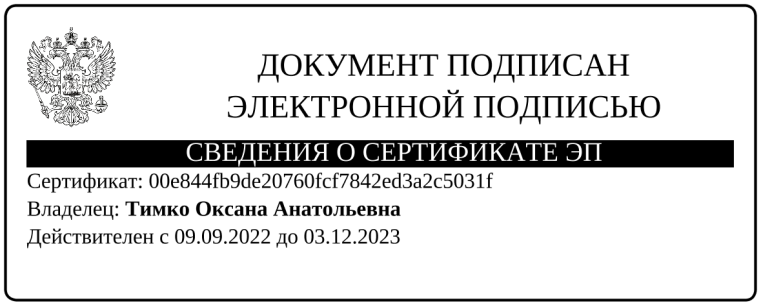 Разослано: Косяковой Л.Н., финансовому отделу,  администрации района, прокуратуре района, в дело